様式２                                       令和      年      月      日豊田市消防団長　様                                   第　　　方面隊第　　　分団                                        分団長　   　　　　　　　　　　　　　  　             自治区行事参加報告書  このことについて、下記のとおり報告します。記１　日　　時　　自　令和　　年　　月　　日（　　）　　　：       ～                                   至　令和　　年　　月　　日（　　）　　　：　　　　　　日間                                     　　（24時間制で記入すること）２  行事名３  参加団員                    名    参加団員名簿様式１                                    令和      年      月      日豊田市消防団長  様                                  地元区代表者（区長）                                    氏名                     　　                                                                          第　　　方面隊第　　　分団                                　　分団長                        自治区行事参加依頼書  このことについて、下記のとおり実施します。                                      記１　日　　時　　自　令和　　年　　月　　日（    ）        ：    　～                                                        至　令和　　年　　月　　日（    ）        ：        日間                                              （24時間制で記入）２　行事名  ３　場    所４　行事参加人員            名５　参加予定団員            名階  級氏        名氏        名氏        名階  級階  級氏        名氏        名氏        名氏        名６  警    備（１）警備内容（２）警備計画６  警    備（１）警備内容（２）警備計画６  警    備（１）警備内容（２）警備計画６  警    備（１）警備内容（２）警備計画６  警    備（１）警備内容（２）警備計画６  警    備（１）警備内容（２）警備計画６  警    備（１）警備内容（２）警備計画６  警    備（１）警備内容（２）警備計画６  警    備（１）警備内容（２）警備計画６  警    備（１）警備内容（２）警備計画６  警    備（１）警備内容（２）警備計画６  警    備（１）警備内容（２）警備計画６  警    備（１）警備内容（２）警備計画６  警    備（１）警備内容（２）警備計画６  警    備（１）警備内容（２）警備計画６  警    備（１）警備内容（２）警備計画６  警    備（１）警備内容（２）警備計画  警備計画図（付近見取図に配置人員の場所を記入する。）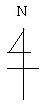   警備計画図（付近見取図に配置人員の場所を記入する。）  警備計画図（付近見取図に配置人員の場所を記入する。）  警備計画図（付近見取図に配置人員の場所を記入する。）  警備計画図（付近見取図に配置人員の場所を記入する。）  警備計画図（付近見取図に配置人員の場所を記入する。）  警備計画図（付近見取図に配置人員の場所を記入する。）  警備計画図（付近見取図に配置人員の場所を記入する。）  警備計画図（付近見取図に配置人員の場所を記入する。）  警備計画図（付近見取図に配置人員の場所を記入する。）  警備計画図（付近見取図に配置人員の場所を記入する。）